Воздушные и гелевые шарыПрайсГелиевый шар со светодиодом мигающий разным цветом 70р шт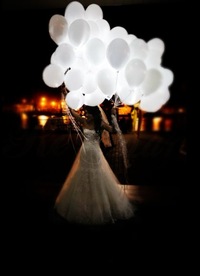 Фонтан из гелиевых шариков с декоративным грузиком800р шт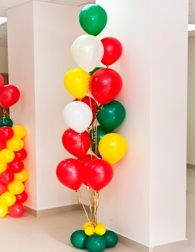 Букет из шаров 30руб за цветок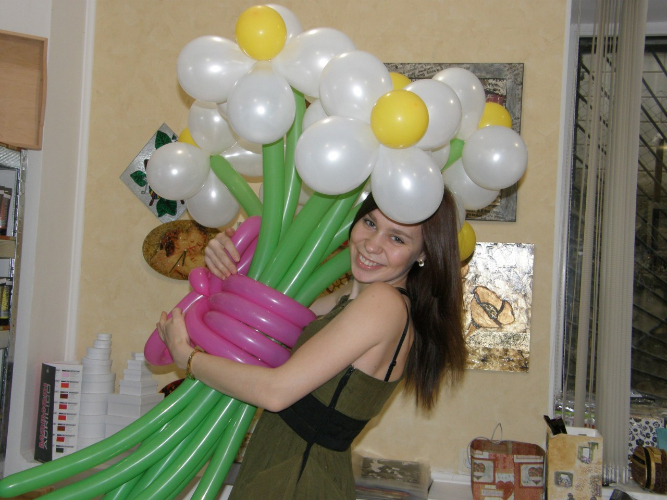 Букет из гелиевых шаров в сочетании с фольгированными от 1000р композиция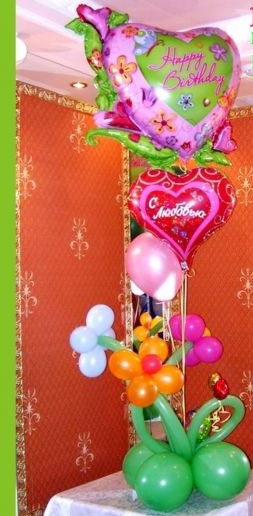 Арка на каркасе из воздушных шаров ширина 1.5м высота 2м 2500р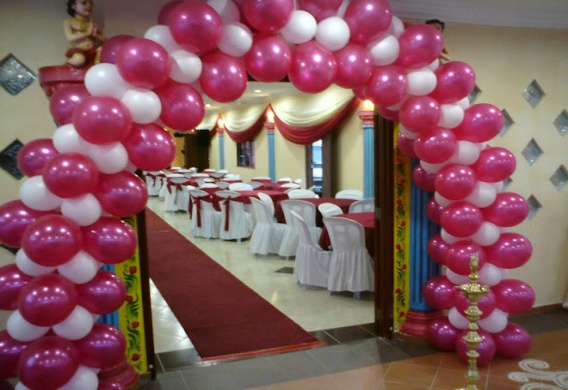 Гирлянда арка без каркаса из воздушных шаров 250р за 1м (погонный) 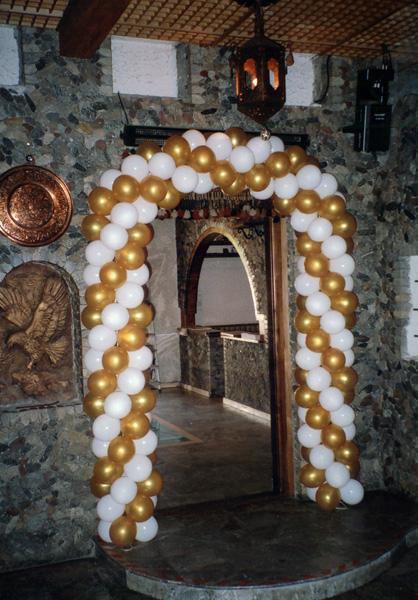 Гирлянда арка цепочка из гелиевых шаров по 80р каждый шар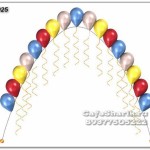 Колонна из гелиевых шаров на подставке 350р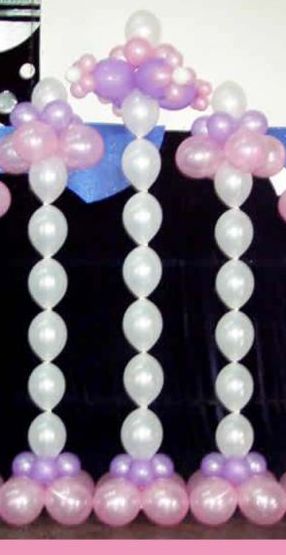 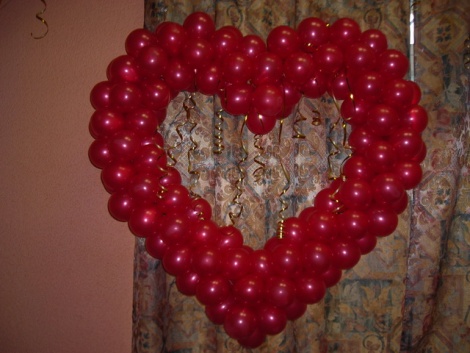 Сердце из цветов из воздушных шаров на каркасе 1.1м x 1.2м 1300рСердце с декоративными элементами из воздушных шаров от 1300р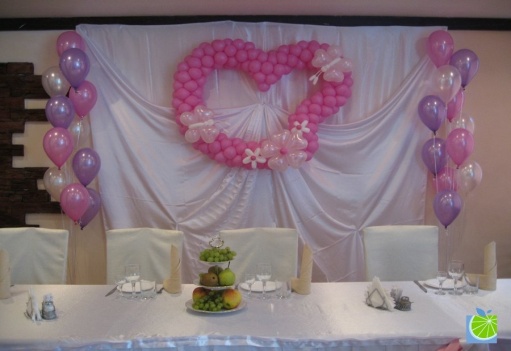 Святящиеся сердце 1.1x1.2м 3000р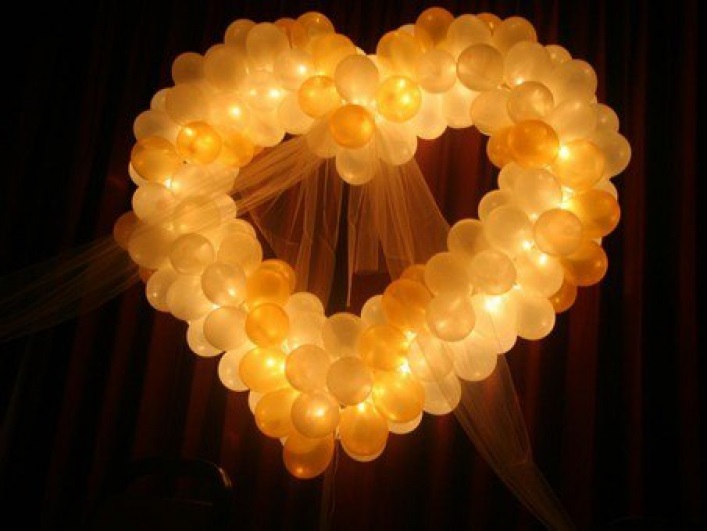 Два сердца из воздушных шаров 1.1x1.5м 2200р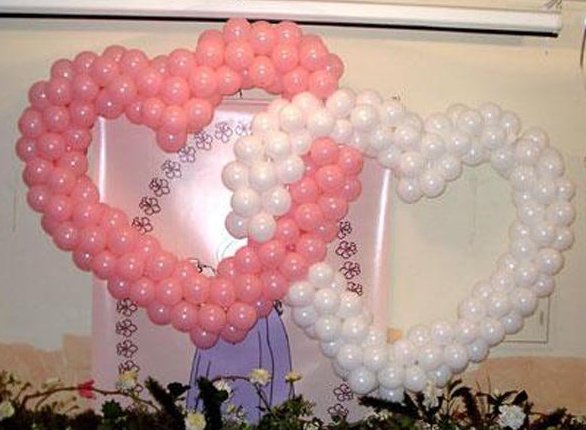 Кольца обручальные из воздушных шаров на каркасе1.3x1.5м 2000р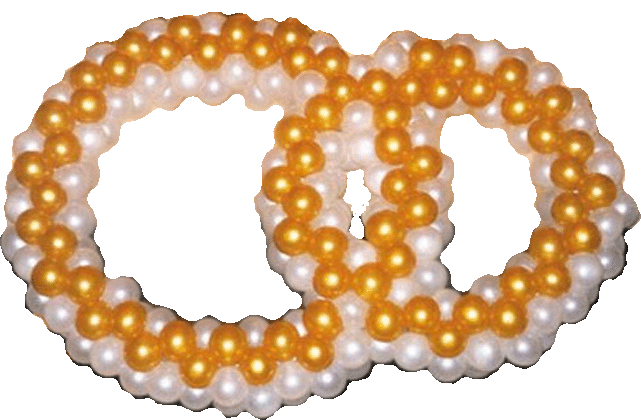 Цветок однослойный с серединкой 70р шт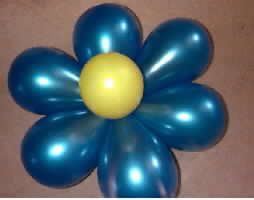 Ваза с 7 цветами и бантом из воздушных шаров высота 1м700р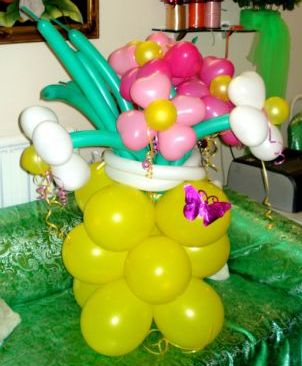 Ваза плетеная с 7 цветами и травкой высота 1м 1000р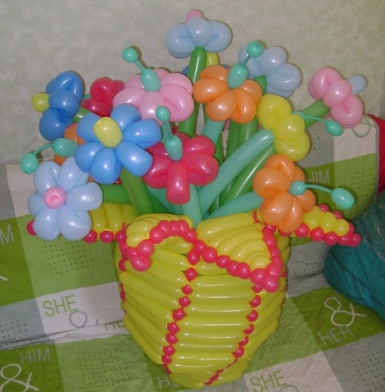 Букет с вазой из гелиевых шаров цветов 5шт 1500р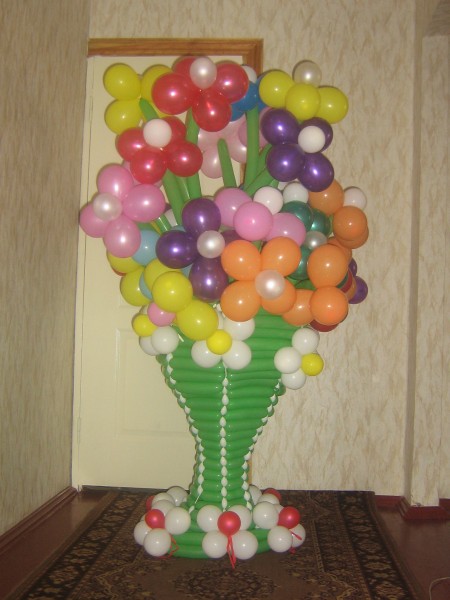 Цветок высокий двухслойный со стеблем на подставке из гелиевых шаров 290р из воздушных шаров 170р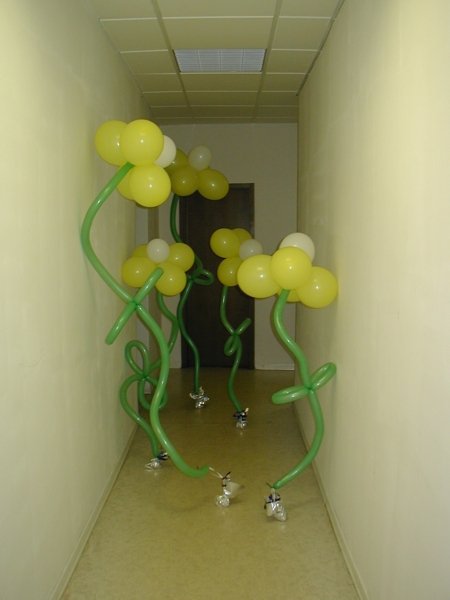 Цветок сложный двухслойный высота 1.8-2.3м из гелиевых шаров 1000р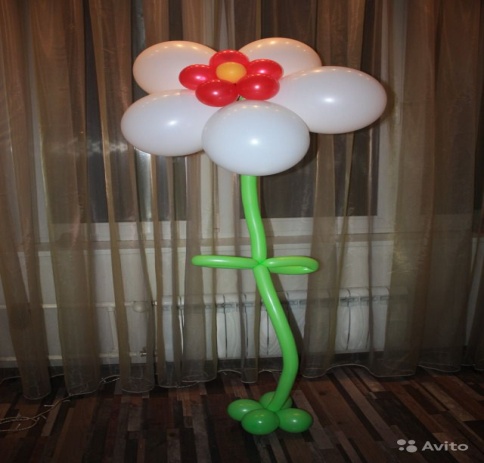 Клумба с цветами напольная длинна клумбы 80-100см 1100р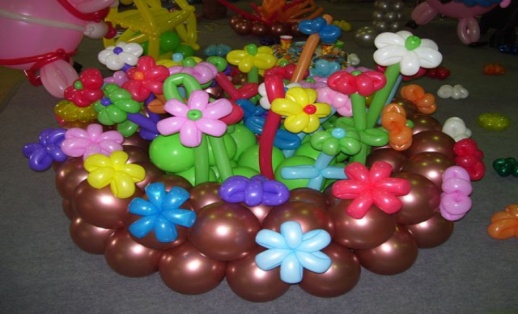 Клумба с цветами малая 0.4-0.5м 600р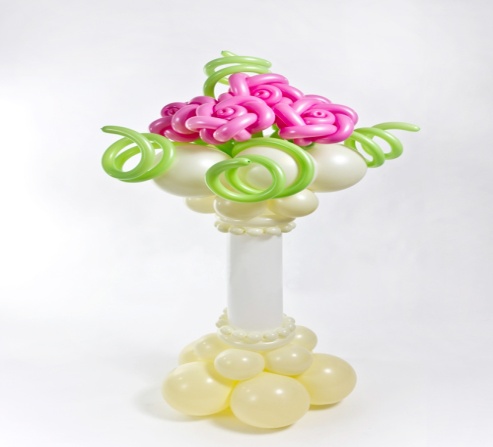 Клоун разноцветный 1x1.5м 800р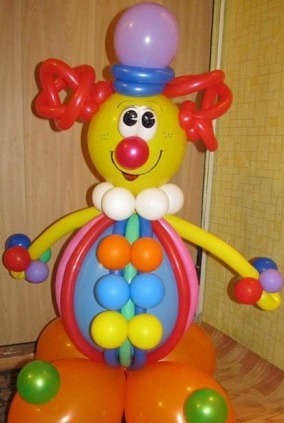 Человечки 90р шт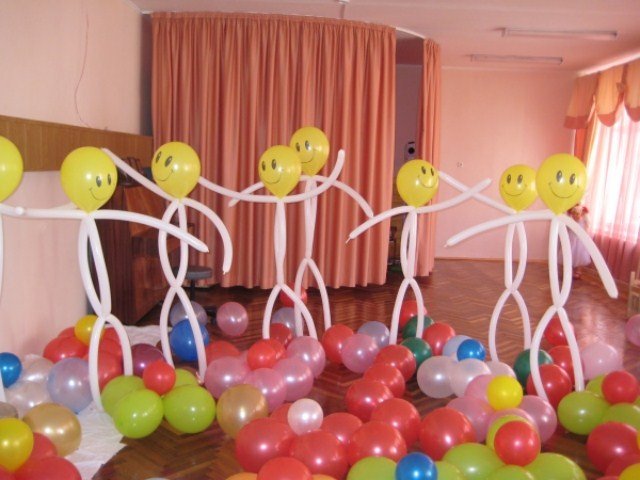 Фигурка животных большая 1.5x1.7м 950р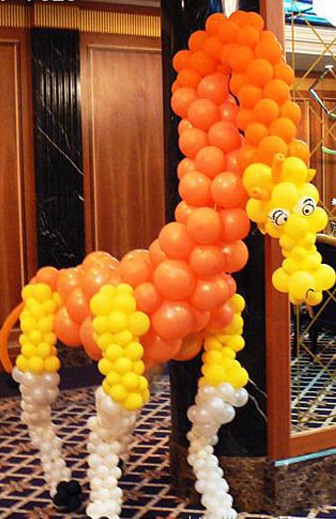 Фигурка животных полукруглая 1200р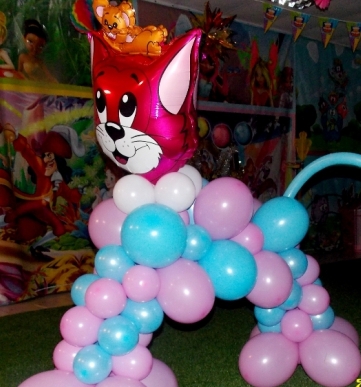 Шар сюрприз (внутри много маленьких шариков) 1м 1200р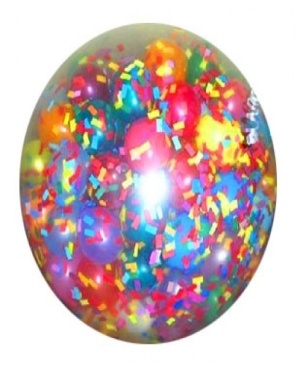 Святящийся шар сюрприз 1м 2800р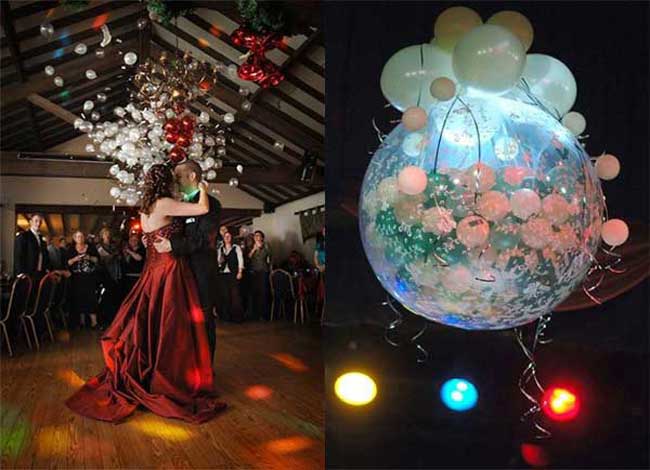 Шар предсказаний большой 1м в нем 100 маленьких шаров в них             предсказания или задания на конкурс 1600р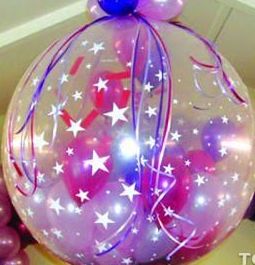 Шар гигант в цветах 1м 500р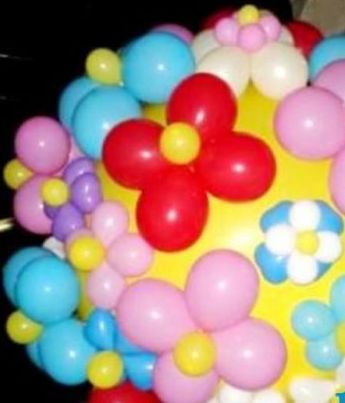 Тортик из шаров высота 2м, нижний ярус 70-100см 6000р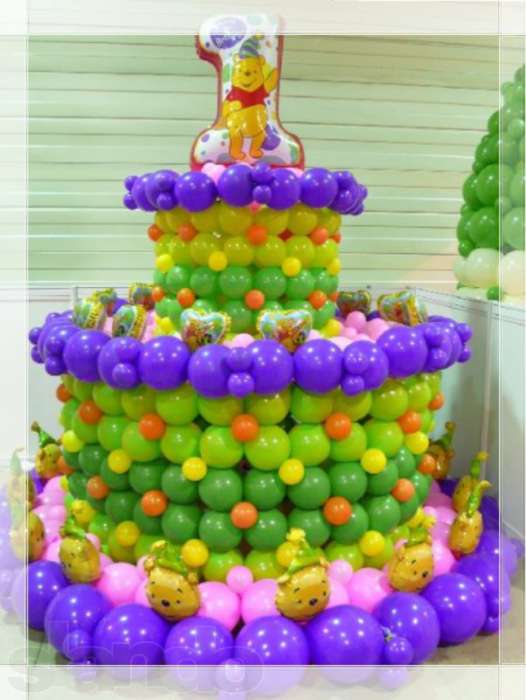 Буквы и цифры из шаров 1-1.2м 1000р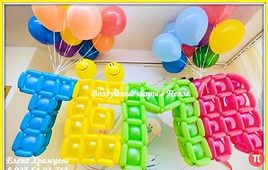 Святящиеся цифры из шаров 3000р композиция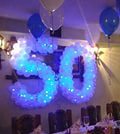 Цифры фольгированные на подставках с цветами 1.5м 1470р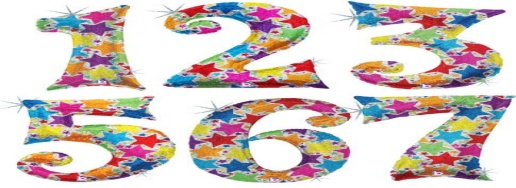 Люстра из гелиевых шаров 1100р шт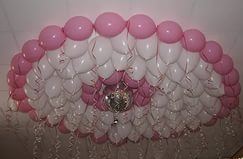 Ёлка с фольгированной звездой1м 400р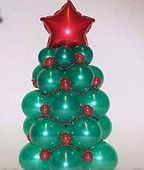 Дед мороз 1.8м 900р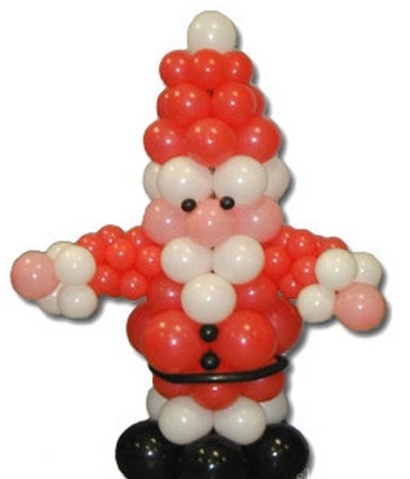 Снегурочка 1.8м 900р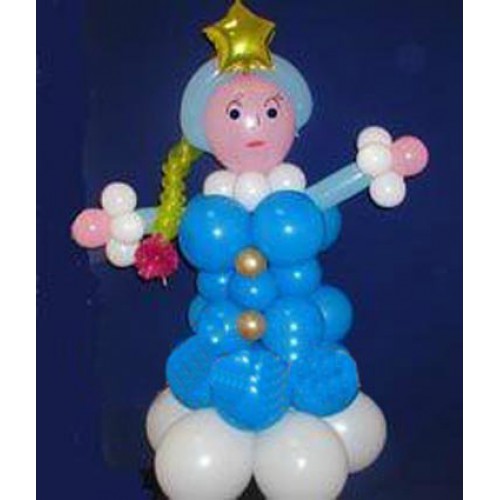 Снеговик 1.8м 800р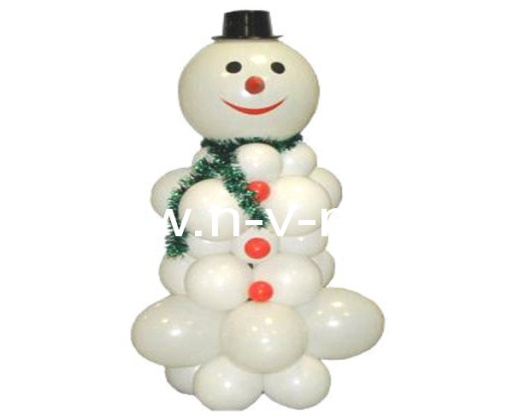 Цветущее дерево с цветами 2-2.5м 4000р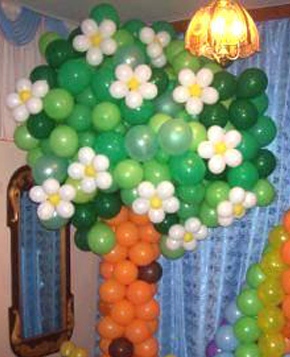 Пальма на каркасе 1.7-2м 2300р без каркаса 1700р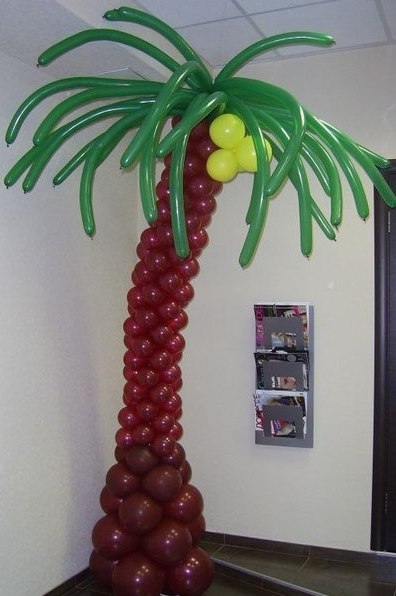 Колокольчик с бантом 1.5x2м 1500р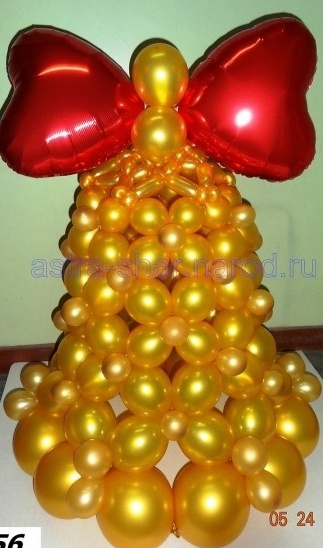 Солнышко из гелиевых шаров фольгированное с воздушными шарами 45см 350р 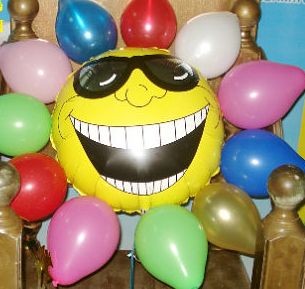 Тучки 40x50см 100р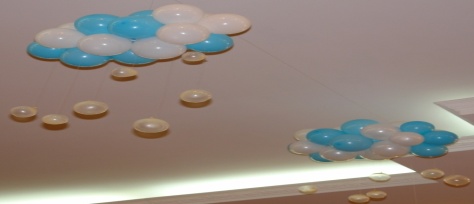 Конфеты из шаров ассорти 200р шт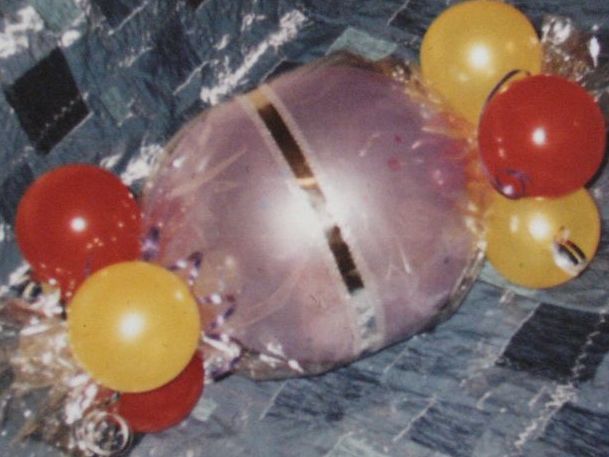 Пчелка летающая из гелиевых шаров 100р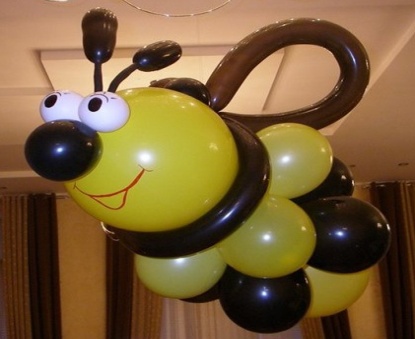 Гирлянда из сосок 7 сосок и 9 шаров 1244р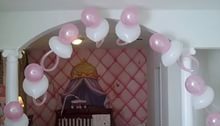 Декорация морская 4 рыбы фольгированных 20 гелиевых шаров по 10 дюймов 70 воздушных шаров 2600р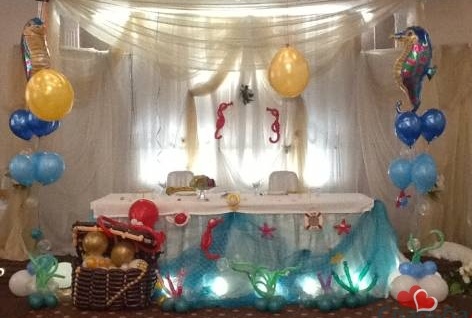 Коробка сюрприз внутри гелиевые шарики сверху несколько гелиевых шаров от 1200р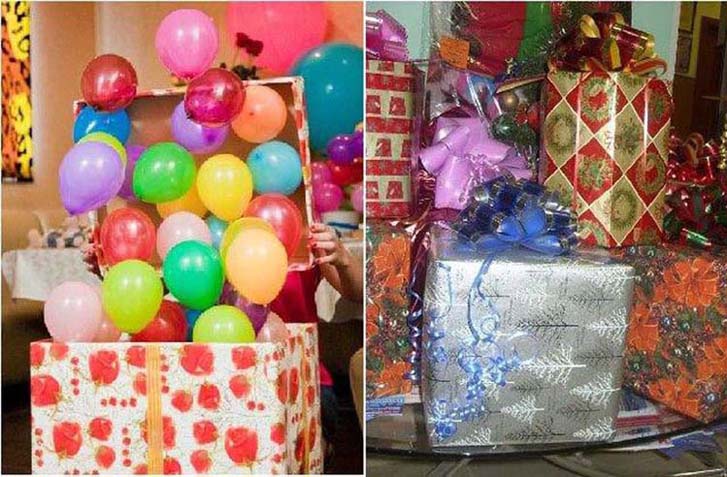 Выброс шаров из сетки снабженной старт шнуром 100р+каждый шар по 30р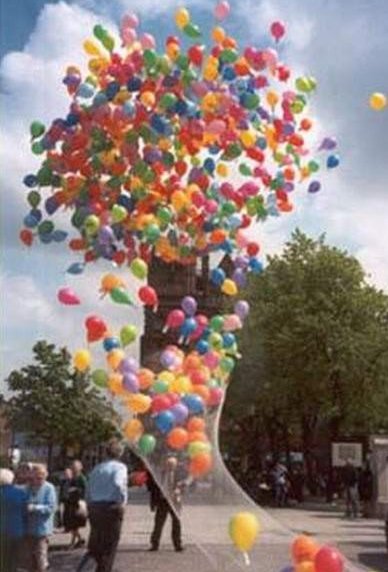 Фольгированный шар фигура гелиевый 300р шт 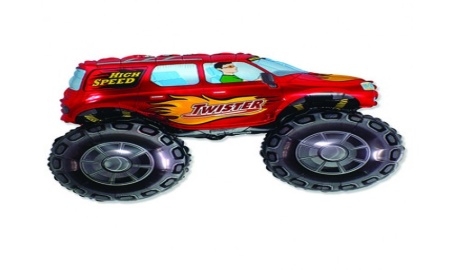 Большой фольгированный шар гелиевый от 1000р шт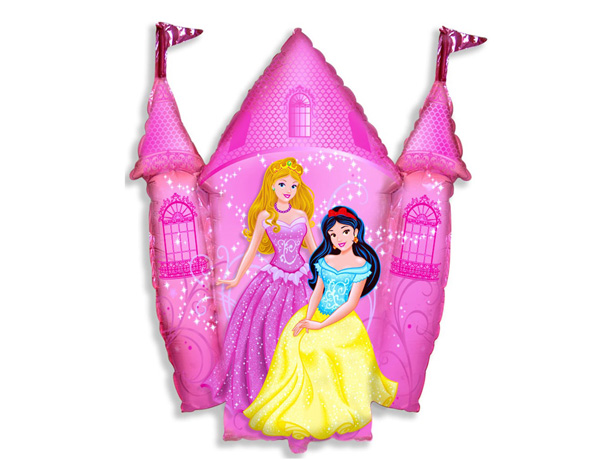 Баннер с поздравлением летающий на 50 гелиевых шарах 1700р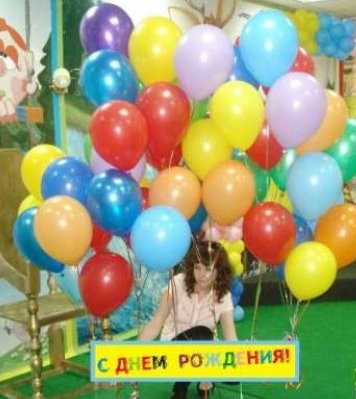 Доставка 300-700р